CV 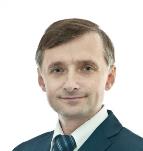 Yakimov Mikhail R. My main directions of educational activities:• Transport planning;• Traffic;• Mathematical methods and models in economics;• Mathematical modeling of transport systems.Key research areas: urban road transport flows; road network of large cities; modeling and forecasting of traffic flows; the impact of road traffic flows on the air of large cities; transport dependent territories; management issues of city transport systems.I was a member of the project work in the field of urban transport systems. I am a developer of the concept of transport planning and traffic management, complex schemes and projects of the organization of movement in cities such as Perm, Solikamsk, Krasnokamsk, Moscow, St. Petersburg, Yekaterinburg, Samara, Tomsk, Kurgan, Chelyabinsk, Ryazan etc. I am the author of over 100 scientific papers on the city's transport system, including monographs (Table 1).Table 1The list of published scientific and educational worksParticipation in projects within the last five yearsAppendix 1Diploma of Higher Education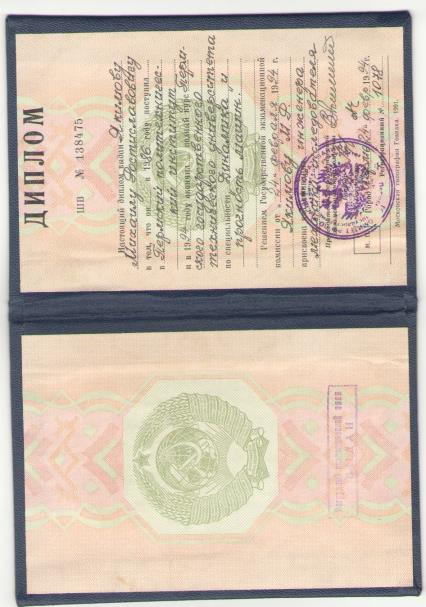 											Appendix 2Diploma on awarding the degree of Candidate of Technical Sciences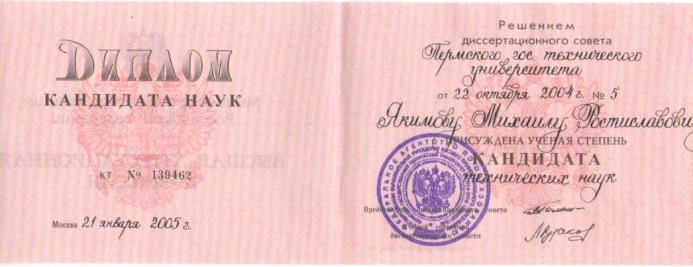 Appendix 3Diploma on awarding of doctoral degree of technical sciences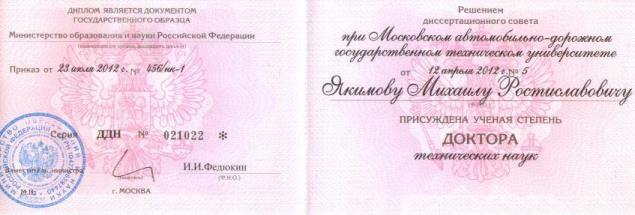 Date of birth   21.05.1969  Address14/7 Bolshaya Suharevskaya square, Apt. 30, Moscow, 107045, RussiaPhone+7-903-589-12-72, +7 (495) 789-12-72Emailyakimov@rosacademtrans.ruEducation(Appendices 1-3)2008 - 2012 – The Moscow Automobile and road construction university, Doctor of Technical Sciences Full time coursesSpecialty 05.22.01 - “Transportation and transport technological systems of the country, its regions and cities manufacture organization on transport”Doctoral dissertation: "Scientific methodology for creating an efficient transport system of a large city"1994 - 1997 – Perm state technical university, Candidate of Technical SciencesFull time coursesSpecialty 01.02.04 – “Fracture Mechanics”Candidate dissertation:“Development of a system for monitoring emissions of road transport in the atmosphere of cities” 1989 – 1994 – Perm Polytechnic Institute, mechanical engineer and researcherAerospace FacultySpecialty "Dynamics and strength of machines"Professional experience2015  - for the present timeDirector of the Institute of Transport Planning of non-governmental organization “Russian transport academy” 2015  - for the present timeExpert of UNDP / Global Environment Facility - Ministry of Transport of Russia2013 - for the present timeProfessor of “Economics and Enterprise Management” Department of Perm national research polytechnic university 2004 - 2005Scientific adviser of the company Ltd “Agency of road information RADAR” 2012 - 2014 Director of the Institute of Transport of Perm national research polytechnic university 2009 – 2012 Associate Professor of “Economics and Enterprise Management” Department of Perm national research polytechnic university 1994 - 2008 Collaborator of the departments “Automobiles and automobile economy” and “Economics and Enterprise Management” of Perm national research polytechnic university2015  - for the present timeDirector of the Institute of Transport Planning of non-governmental organization “Russian transport academy” 2015  - for the present timeExpert of UNDP / Global Environment Facility - Ministry of Transport of Russia2013 - for the present timeProfessor of “Economics and Enterprise Management” Department of Perm national research polytechnic university 2004 - 2005Scientific adviser of the company Ltd “Agency of road information RADAR” 2012 - 2014 Director of the Institute of Transport of Perm national research polytechnic university 2009 – 2012 Associate Professor of “Economics and Enterprise Management” Department of Perm national research polytechnic university 1994 - 2008 Collaborator of the departments “Automobiles and automobile economy” and “Economics and Enterprise Management” of Perm national research polytechnic university2015  - for the present timeDirector of the Institute of Transport Planning of non-governmental organization “Russian transport academy” 2015  - for the present timeExpert of UNDP / Global Environment Facility - Ministry of Transport of Russia2013 - for the present timeProfessor of “Economics and Enterprise Management” Department of Perm national research polytechnic university 2004 - 2005Scientific adviser of the company Ltd “Agency of road information RADAR” 2012 - 2014 Director of the Institute of Transport of Perm national research polytechnic university 2009 – 2012 Associate Professor of “Economics and Enterprise Management” Department of Perm national research polytechnic university 1994 - 2008 Collaborator of the departments “Automobiles and automobile economy” and “Economics and Enterprise Management” of Perm national research polytechnic university2015  - for the present timeDirector of the Institute of Transport Planning of non-governmental organization “Russian transport academy” 2015  - for the present timeExpert of UNDP / Global Environment Facility - Ministry of Transport of Russia2013 - for the present timeProfessor of “Economics and Enterprise Management” Department of Perm national research polytechnic university 2004 - 2005Scientific adviser of the company Ltd “Agency of road information RADAR” 2012 - 2014 Director of the Institute of Transport of Perm national research polytechnic university 2009 – 2012 Associate Professor of “Economics and Enterprise Management” Department of Perm national research polytechnic university 1994 - 2008 Collaborator of the departments “Automobiles and automobile economy” and “Economics and Enterprise Management” of Perm national research polytechnic university№ п/пName of workPublisher's imprintNumber of pagesCoauthors12345а) scientific worksа) scientific worksа) scientific worksа) scientific worksа) scientific worksUsing application software packages for solving engineering problems in the automotive industryScientific Conference of the Faculty of Road Perm State Technical University. - Perm 200022L.B. CherepanovMethods for assessing the impact of road transport on air pollution of big citiesTransport of the Urals, 2001. -№14V.N. Korotaev, V.Y. PetrovAnalysis of the operating modes of the road network of Perm cityProceedings of the scientific-technical conferences of. Perm: Perm State Technical University. - 20024V.Y. PetrovThe results of calculation condition monitoring of air pollution of Perm city emissions of road transportMaterials XXX All-Russian Scientific and Technical Conference Road faculty of the Perm State Technical University. - Perm Perm State Technical University, 20034V.Y. PetrovEcological problems of transport in Perm regionWays to reduce the impact of vehicles on the state of the atmosphere and the health of the population in small towns: Proceedings of the international conference. - Oxford Perm. - 20039Y.I. Weisman, V.Y. Petrov, M.Y. PetuhovThe role of transport noise pollution in the metropolitan areaWays to reduce the impact of vehicles on the state of the atmosphere and the health of the population in small towns: Proceedings of the international conference. - Oxford Perm. - 20039O.A. Kuznecov, M.Y. PetuhovThe analysis of seasonal dynamics of air pollution by roadWays to reduce the impact of vehicles on the state of the atmosphere and the health of the population in small towns: Proceedings of the international conference. - Oxford Perm. - 20036Analysis of the intensity of pollution vehicles in different variants of trafficArticles of XI All-Russian scientific-practical conference of students, graduate students and young scientists. - Perm: PSU. - 20035Noise pollution area of major cities by roadProceedings of the scientific-practical conference. - Krasnoyarsk: KSTU. - 20031The basis of the design of monitoring atmospheric pollution of major cities road transport emissionsProceedings of the permanent scientific and technical workshop. - Penza: ETC. - 20033M.Y. PetuhovMonitoring of urban air pollution from vehicles emissionsThe theoretical basis and practical solutions to problems of sanitary protection of atmospheric air: Proceedings of the conference of the Research Institute of Human Ecology and Environmental Hygiene them. AN Sysina RAMS. - Moscow. - 20033Geographic Information System for the operation and development of the transport complex of the regionScientific research and the invention of the Perm State Technical University: Abstract collections. -Perm: PSTU. - 20031V.Y. PetrovThe system for calculating and forecasting the impact of road transport on air pollution of large citiesScientific research and the invention of the Perm State Technical University: Abstract collections. -Perm: PSTU. - 20031V.Y. PetrovCondition of the road network, ways to reduce the environmental burden of motor vehiclesProblems of design, construction and operation of highways: Proceedings of the conference. - Perm Perm State Technical University. - 20032Improving methods of monitoring the settlement of atmospheric pollution from vehicles emissionsProblems of design, construction and operation of highways: Proceedings of the conference. -Perm: PSTU. - 20032Methods of study weekly fluctuations intensity of traffic on the highways of big citiesEnvironmental management. Ways to reduce the environmental burden and optimal use of natural resources: Materials of the international conference. - Amsterdam: Free University. - 20037L.G. Aminova, V.Y. Petrov, M.Y. PetuhovForecasting Systems of air pollution emissions of road transport in PermNews TSU Series Road Transport, 2003, Vol. 75Environmental problems of motorization in big Russian citiesEnvironmental issues: Collection of scientific works, Vienna: Vienna University of Technology. -20048M.Y. Esipova, V.Y. Petrov, M.Y. PetuhovCalculation methods for monitoring of air pollution from road transport emissionsEnvironmental issues: Collection of scientific works, Vienna: Vienna University of Technology. -20047V.Y. PetrovResearch by intense vibrations of traffic on the highways in big citiesMaterials of XXXI All-Russian Scientific and Technical Conference Road faculty of the Perm State Technical University. - Perm Perm State Technical University. - 20046Monitoring the impact of road transport on air pollution of big citiesMaterials of XXXI All-Russian Scientific and Technical Conference Road faculty of the Perm State Technical University. - Perm Perm State Technical University. - 200410Some aspects of the problem of air pollution by exhaust gases of Perm road transportEnvironmental problems of industrial regions: Proceedings of the conference. - Ekaterinburg. - 20042Transport of the Russian cities, the development of environmental problemsModern technical mission of universities in the development of innovative areas: Proceedings of the International Workshop. - Varna. - 20046Y.I. Weisman, V.U. Petrov, M.Y. PetuhovTheoretical basis of the atmospheric pollution monitoring of road transport emissionsModern technical mission of universities in the development of innovative areas: Proceedings of the International Workshop. - Varna. - 20045Forecasting and modeling of traffic flows in a lack of informationProceedings of the international scientific conference "Actual problems of road, rail and road transport in the Urals region. December 2005 - Perm Perm State Technical University. - 20057S.A. Gavrilov, V.Y. PetrovAnalysis of the daily intensity of traffic on the road network in PermProceedings of the international scientific conference "Actual problems of road, rail and road transport in the Urals region. December 2005 - Perm Perm State Technical University. - 20059L.V. PotapovaUsing global positioning systems (GPS) in the information support of functioning of road transport sector in the regionProceedings of the international scientific conference "Actual problems of road, rail and road transport in the Urals region. December 2005 - Perm Perm State Technical University. - 20059N.A. DudarevA study of noise pollution in the city of Perm roadProceedings of the international scientific conference "Actual problems of road, rail and road transport in the Urals region. December 2005 - Perm Perm State Technical University. - 20053E.S. PopovaModeling the impact of road transport on air pollution of the cityVESTEK, materials of youth session of the 4th International Congress on Waste Management. - Moscow-Perm. - 20055Problems of ecology and safety of traffic in a large city (for example, in Perm city)Proceedings of the interna-tional scientific conference "Actual problems of road, rail and road transport in the Urals region. December 2005 - Perm Perm State Technical University. - 20057M.Y. Petuhov, A.V. PopovThe development of circular schemes coordinated control of traffic lightsNews TSU. Series: Road Transport, 2005, Vol. 8.8Fundamentals of modeling traffic. Creating a geometric modelProceedings of the seminar of heads of departments of ecology and environmental protection. - Perm Perm State Technical University. -20069M.N. ShirinkinTown planning ways and means of protection against noise at the design stage of building residential areas and micro-regionsProceedings of the XIV International scientific and practical conference "ECOLOGY AND NTP." - Perm. - 20065E.S. PopovaTransport models of big citiesThe current state of the transport complex and Innovation: Proceedings of the international. scientific. tehn. Conf .. - Perm. - 200813V.Y. PetrovPreliminary assessment of the forecast traffic on each cross-section of the bridge as part of the project: “Construction of the bridge across the Kama river in Perm”Proceedings of the international scientific conference for the 30th anniversary of the Faculty of road Perm State Technical University. Perm publisher-tion PSTU. - 20096V.Y. Petrov, M.N. ShirinkinSimulation of location stops complexes on Lenina Street in Perm in the immediate vicinity of the tram railsBulletin of the Tula State University. A series of road transport, 2009, Vol. 25V.Y. Petrov, M.N. Shirinkin, G.N. KandalinaThe concept of equilibrium transport systemCollection of scientific papers. Actual problems of road transport sector. Environmental protection, GOU VPO Perm State Technical University. - Perm: Publishing PSTU. - 20097Technology-aided creation of microscopic models of traffic using the new export opportunities in the software package PTV Vision Visum 11 and VissimMaterials of the annual international conference devoted to modern technologies of strategic and operational transport planning. - St. Petersburg. - 20099Y.A. Popov, M.N. ShirinkinForecasting technology of the transport system in the region in space and timeMaterials of the annual international conference devoted to modern technologies of strategic and operational transport planning. - St. Petersburg. - 20093Isolation of tramways on Lenina  Street in Perm as a way to transmit the priority to public transport and the measure of positive impact on the ecology of the cityCollection of scientific papers. Actual problems of road transport sector. Environmental protection, GOU VPO Perm State Technical University. - Perm: Publishing PSTU. - 20097G.N. Kandalina, N.S. ChashuhinaFormulation of the optimization problem of distribution of transport demand in the transport system of the cityProceedings of the II International Ecological Congress "Ecology and life safety of industrial-transport complexes." -Tolyatti: Togliatti State University. - 200912Y.V. TrofimenkoThe approaches to the formation of the transport systems of big citiesBulletin of Perm State Technical University. Protection of the environment, transport, life safety. - Perm. - 20108Optimal model of the formation and development of the transport system of the cityBulletin INZHEKONA. Series: Economy, 2010. Vol. 3 (38)7N.M. Levda Methods of assessing the effectiveness of the implementation of the transport demand in urban area Transport of the Urals, 2010, № 35/2Y.V. TrofimenkoMathematical modeling of the distribution of transport demand in the transport system of the cityTransport: science, technology, management, 2010, № 127The approaches to the formation of the transport systems of large citiesPSTU Bulletin. Protection of the environment, transport, safety of life, 2010, № 18The approaches to the formation of the transport systems of large cities (electronic resource on CD)Innovation in the transport sector. Traffic safety. Environment: Proceedings Intern. scientific and practical. Conf., Perm, 28-29 October. 2010 / Perm. state. tehn. Univ8Modeling and analysis of project proposals for the reconstruction of the Eastern BypassPSTU Bulletin. Protection of the environment, transport, safety of life, 2010, № 25/1M.N. ShirinkinModeling and analysis of project proposals for the reconstruction of the Eastern bypass (electronic resource on CD)Innovation in the transport sector. Traffic safety. Environment: Proceedings Intern. scientific and practical. Conf., Perm, 28-29 October. 2010 / Perm. state. tehn. Univ5/1M.N. ShirinkinMethodology of the analysis of the territorial balance of transport in urban areasResearch and Innovation, 2010, V. 4, № 310Methods of assessing the transport potential of the urban areaOrganization and safety of traffic in big cities: Sat. rep. Ninth Int. scientific and practical. Conf., St. Petersburg, 23-24 September. 2010 /, St. Petersburg. state. arhiv.-building. Univ [et al.]. - St. Petersburg, 20105Driving forces and limit the development of transport systems of citiesSocio-economic problems of development and operation of transport systems of cities and their areas of influence: Materials XVI Intern. nauch.- Pract. Conf., Ekaterinburg, Russia, June 16-17, 2010 / Ural. state. ehkon. Univ [et al.]. - Ekaterinburg 201011 Analysis of the impact of various scenarios of the transport system of a large city on the possible options for destroying the integrity of the urban structureTransport Bulletin of the Volga,  2011, № 1 (25)6General algorithm of the four-step transport modelBulletin of Irkutsk State Technical University, 2011, № 1 (48)6Statement of the results and analysis of solutions of the mathematical model of formation of an efficient transport system of a large city on the example of Perm5th Lukaninskie readings. Solution of problems in the energy and ecological motor complex: scientific and engineering. Conf. : Meas. rep., Moscow, March 14, 2011 / Mosk. avtomob.-dor. state. tehn. University (MADI). - M., 20113/1,5Y.V. TrofimenkoMethods of formalization of the spatial distribution of the structural elements of the urban environment for modeling transport demandTransport of the Urals, 2011, № 2 (29)5The methodology of allocation of separate lanes for public transport on the road network of a large cityBulletin of the Moscow State Automobile and Road Technical University (MADI), 2011, № 2 (25)6Calculation method of formalizing the initial data for the model vehicle demand movement with educational objectivesBulletin of Irkutsk State Technical University, 2011, № 9 (56)5The method of analysis of urban infrastructure constraints of public transportRoad transport enterprise, 2011, № 93Scientific methodology of forming an efficient transport system of a large city (Auto Ref. Dis.)Mosk. avtomob.-dor. state. tehn. Univ. - M., 201146The term of efficiency of the transport system of a large citySocio-economic problems of development and operation of transport systems of cities and their areas of influence: Materials XVII Intern. scientific and practical. Conf., Ekaterinburg June 16-17, 2011 / Ural. state. ehkon. Univ [et al.]. - Ekaterinburg: Izd UGEU 20117On the question of placing the transport - logistic centers in MoscowPSTU Bulletin. Urban, 2011, № 18Statement of the results and analysis of solutions of the mathematical model of formation of an efficient transport system of a large city (on an example of Perm)Bulletin of the Moscow State Automobile and Road Technical University (MADI), 2011, № 3 (26)6/2,5Y.V. TrofimenkoA new approach to transport planning and traffic management in large cities (on an example of Perm)Problems of sustainable development of urban transport in the Russian Federation: Materials Conf., Moscow, 25 October. 2010 / Nauch.-research. Inst cars. transport. - M., 201116/7Y.V. TrofimenkoMathematical models of optimal problem effective use of urban transport infrastructureProblems and prospects of development of the Euro-Asian transport system: the materials between the third-nar. scientific and practical. Conf., Chelyabinsk, May 12, 2011 / Yuzh.-Ural. state. University t.- Chelyabinsk Izdat. Centre SUSU 201113Investigation of the parameters of the transport mobility of the population of cities in Germany, Italy and RussiaTransport Bulletin of the Volga, 2011, № 4 (28)7The model of formation of an efficient transport system of a large cityBulletin PNIPU. Urban, 2011, № 49/4,5Y.V. TrofimenkoComparative analysis of different methods of collecting information about the intensity of traffic and pedestrian flowsRoad transport enterprise, 2012, № 108/3,3G.N. KandalinaTo a question about the impact of urban planning decisions to change the volume of traffic demandTransport of the Urals, in 2012, №3 (34)6The methodology for calculating the optimal tariff for transportation of urban passenger transportTransport Bulletin of the Volga. 2014. № 2(44)6Optimization problems of transport planningTransport and service. 2014. № 27Quality indicators of traffic management in urban areas and methods of its evaluationTransport of the Urals. 2014. № 2 (41)3The quality of transport planning in big cities and their assessment methodsBulletin of Moscow AV tomobilno-road state of techno-cal University (MADI). 2014. № 3 (38)5Legal and financial basis for the functioning of urban passenger transport in big citiesRoad transport enterprise. 2014. № 24Postnikov V.P.The method of "black spots" as a way to assess the safety of traffic on the road network of large citiesRoad transport enterprise. 2015. № 34Traffic control changes at the intersection of Gagrin Boulevard and Ushinskogo Street in PermCollection of VII international scientific and practical conference. Ekaterinburg. №2 (7) / 20153The scientific basis for the reconstruction of Dzerginskogo and Okulova Streets in PermInternational Journal of Experimental Education. 2015. № 3-4.3General approach to modelling of pedestrian flows World of transport. 2015. Т. 13. № 4 (59)8Innovative technologies of data collection on traffic intensity and passenger flowsInnovation transport. 2016. № 2 (20)4Calculation of infrastructure limitations for establishment of general purpose city passenger commuting routesTransport of the Urals. 2016. № 4 (51)5The main approaches to the study of safe distance between road users (vehicles)Bulletin of transport information. 2016. № 4 (250) 5Optimal Models used to Provide Urban Transport Systems Efficiency and SafetyTransportation Research Procedia. - 2017. - Vol. 20 : 12th International Conference Organization and Traffic Safety Management in large cities, SPbOTSIC-2016, 28-30 September 2016, St. Petersburg, Russia7б) pedagogical worksб) pedagogical worksб) pedagogical worksб) pedagogical worksб) pedagogical worksEquilibrium models (control tasks and the theoretical basis for their implementation)Perm. state. tehn. Univ. Perm: Publishing House of Perm State Technical University, 199815Methodical instructions to the lab. works on the course “Use of consumables and saving fuel and energy resources”Perm. state. tehn. Univ. Perm: Publishing House of Perm State Technical University, 200023L.B. CherepanovMethodical instructions to the lab. works on the course "Informatics: Operating system: Windows 98Perm. state. tehn. Univ. Perm: Publishing House of Perm State Technical University, 200128Optimal model of the formation and development of the infrastructure of major cities (guidelines)Perm. state. tehn. Univ. Perm: Publishing House of Perm State Technical University, 201061/30N.M. LevdaMultiple linear regression (guidelines)Perm. state. tehn. Univ. Perm: Publishing House of Perm State Technical University, 201143/21N.M. LevdaEquilibrium models (control tasks)Perm. Nat. Res. Polytechnic. Univ. - Perm 201116/8N.M. Levdaв) monographsв) monographsв) monographsв) monographsв) monographsAnalysis of the operating modes of the road network of big cities on the example of Perm cityPerm. state. tehn. Univ. Perm: Publishing House of Perm State Technical University, 2003304V.Y. Petrov, M.Y. PetuhovTransport systems in big cities. An analysis of modes on the example of Perm city.Perm. state. tehn. Univ. Perm: Publishing House of Perm State Technical University, 2008184The concept of transport planning and traffic management in big citiesPerm. state. tehn. Univ. Perm: Publishing House of Perm State Technical University, 2011175Transportnoe planirovanie: formirovanie effectivnih transportnih sistem krupnih gorodov: monographiyaМ.: Logos, 2013447/127Y.V. TrofimenkoTransportnoe planirovanie: sozdanie transportnih modelei gorodovМ.: Logos, 2013188Transportnoe planirovanie: practicheskie rekomendacii po sozdaniu transportnih modelei gorodov v programmnom komplekse PTV Vision VISUMМ.: Logos, 2014200Y.A. PopovTransportnoe planirovanie: osobennosti modelirovaniya transportnih potokov v krupnih rossiiskih gorodahМ.: Logos, 2016280Transportnoe planirovanie: prosto o slojnomМ.: Universitetskaya kniga, 201664Reference to Prior WorkReference to Prior WorkName of assignment or project: Development of an action plan ("road map") of the priority project "Safe and qualitative roads"Year: 2017Location: Moscow, RussiaClient: Russian Road Research Institute “RosdorNII”, Federal Road Agency (Rosavtodor)Project description: Formation of the legislative and regulatory framework for the successful implementation of the tasks of the national project of the Ministry of Transport of the Russian Federation "Safe and qualitative roads". First and foremost, these are the goals of optimization and development of transport infrastructure and the correspondence of the development of transport infrastructure to urban planning policies in urban agglomerations. Development of normative and methodological documents for calculating the long-term target indicators of project implementation, the achievement of which is possible during the first phase of the project from 2016 to 2018.Main activities under the project: development of normative and methodological documents for calculating the long-term target indicators of project implementation;working out arrangements to stimulate the use of environment-friendly vehicles.Name of assignment or project: Performance of works on reviewing the research work on the topic: "Development of the Comprehensive scheme for the organization of traffic in the city of Krasnoyarsk for 2017-2032 taking into account the XXIX World Winter Universiade 2019"Year: 2017Location: Krasnoyarsk, RussiaClient: Scientific Center of Complex Transport Problems of Ministry of Transport of Russian Federation (SCCTP)Role in the project:  transport engineer, specialist in the field of transport ecologyProject description: Evaluation of the quality of work on the development of the Comprehensive scheme for the organization of traffic in the city of Krasnoyarsk for 2017-2032 taking into account the XXIX World Winter Universiade 2019 in terms of minimizing the emissions of certain pollutants, in particular various compounds of carbon monoxide and controlling total greenhouse gas emissions.Main activities under the project: assessment of the minimization of emissions of individual pollutants, in particular different compounds of carbon monoxide;monitoring of total greenhouse gas emissions;assessment of the quality of work performed for transport planning and traffic management.Name of assignment or project: Development of the project of optimization of the route network of the city automobile and electric transport of general use of the municipal formation of the city of SimferopolYear: 2017Location: Simferopol, RussiaClient: Simferopol City MunicipalityRole in the project: transport engineer, specialist in the field of transport ecologyProject description: Optimization of rolling stock loading, optimal distribution of types of rolling stock along routes and equalization of economic performance of various carriers on urban transport routes.Main activities under the project: definition of the types of rolling stock in terms of the environmental performance of specific types of rolling stock in various areas of the city;calculation and optimization of total negative impacts of pollutant emissions, as well as parametric loads on the environment;working out arrangements to stimulate the use of environment-friendly vehicles;improving public transport system.Name of assignment or project: Development of an integrated transport infrastructure development programsYear: 2017Location: Tomsk, RussiaClient: Departament of road activity, improvement and transport of the administration of Tomsk cityRole in the project:  transport engineer, specialist in the field of transport ecologyProject description: Determination of the parameters of the perspective development of the transport infrastructure, including all transport systems. Main activities under the project: development of plans for the development of the infrastructure of each transport system;determination of the proportion of the implementation of transport correspondence by each transport system, primarily in terms of total emissions of pollutants by the city's road transport complexworking out arrangements to stimulate the use of environment-friendly vehicles;assessment of reducing the negative impact of motor vehicles on the environment.Name of assignment or project: Development of an integrated scheme for the organization of traffic in the Temryuk urban settlement of Temryuk districtYear: 2017Location: Temryuk, RussiaClient: Administration of Temryuk urban settlement of Temryuk district Role in the project:  transport engineer, specialist in the field of transport ecologyProject description: Determination of the designation of individual elements of the street-road network, zones and types of individual streets and roads according to the level of service from the streets serving the traffic to the streets serving the adjacent territories.Main activities under the project: determination of speed parameters of permitted traffic on individual elements of the road network in order to reduce the negative effects of pollutant emissions under various conditions of traffic and vehicle operation;determination of permitted routes for the movement of freight and commercial vehicles;determination of restrictions in the movement of individual transport on individual elements of the road and road network with the formation of zones of soothing movement, zones of pedestrian traffic, zones of movement of light non-motorized transport.Name of assignment or project: Development of a public transport network in the urban district of DzerzhinskYear: 2016Location: Dzerzhinsk, RussiaClient: Administration of Dzerzhinsk Role in the project:  transport engineer, specialist in the field of transport ecologyProject description: Optimization of rolling stock loading, optimal distribution of types of rolling stock along routes and equalization of economic performance of various carriers on urban transport routes.Main activities under the project: definition of the types of rolling stock in terms of the environmental performance of specific types of rolling stock in various areas of the city;calculation and optimization of total negative impacts of pollutant emissions, as well as parametric loads on the environment;working out arrangements to stimulate the use of environment-friendly vehicles;improving public transport system.Name of assignment or project: Development of a program for the integrated development of the transport infrastructure of the city of Yugorsk for 2017-2035.Year: 2016Location: Yugorsk, RussiaClient: Department of housing and communal and construction complex of the Administration of the city of Yugorsk Role in the project:  transport engineer, specialist in the field of transport ecologyProject description: Determination of the parameters of the perspective development of the transport infrastructure, including all transport systems. Main activities under the project: development of plans for the development of the infrastructure of each transport system;determination of the proportion of the implementation of transport correspondence by each transport system, primarily in terms of total emissions of pollutants by the city's road transport complexworking out arrangements to stimulate the use of environment-friendly vehicles;assessment of reducing the negative impact of motor vehicles on the environment.Name of assignment or project: Development of an integrated scheme for organizing traffic in the municipal formation «Saratov city» in the part of local eventsYear: 2016Location: Saratov, RussiaClient: Committee of urban planning policy, architecture and capital construction of administration of municipal formation «Saratov city»Role in the project:  transport engineer, specialist in the field of transport ecologyProject description: Determination of the designation of individual elements of the street-road network, zones and types of individual streets and roads according to the level of service from the streets serving the traffic to the streets serving the adjacent territories.Main activities under the project: determination of speed parameters of permitted traffic on individual elements of the road network in order to reduce the negative effects of pollutant emissions under various conditions of traffic and vehicle operation;determination of permitted routes for the movement of freight and commercial vehicles;determination of restrictions in the movement of individual transport on individual elements of the road and road network with the formation of zones of soothing movement, zones of pedestrian traffic, zones of movement of light non-motorized transport.Name of assignment or project: performance of works on city transport planning and organization of passenger transportation in Kaliningrad within the framework of the project "Reducing greenhouse gas emissions from road transport in cities of Russia"Year: 2015Location: Kaliningrad, RussiaClient: Scientific Center of Complex Transport Problems of Ministry of Transport of Russian Federation (SCCTP)Role in the project:  transport engineer, specialist in the field of transport ecologyProject description: Evaluation of the quality of work on the development of an integrated scheme for organizing traffic, programs for the integrated development of transport infrastructure in terms of minimizing the emissions of certain pollutants, in particular various compounds of carbon monoxide and controlling total greenhouse gas emissions.Main activities under the project: assessment of the minimization of emissions of individual pollutants, in particular different compounds of carbon monoxide;monitoring of total greenhouse gas emissions;assessment of the quality of work performed for transport planning and traffic management.Name of assignment or project: Development of a public transport route network of the urban district "Yoshkar-Ola City"Year: 2015Location: Yoshkar-Ola, RussiaClient: Municipal governmental establishment “Directorate of the municipal order” city district “City of Yoshkar-Ola” Role in the project:  transport engineer, specialist in the field of transport ecologyProject description: Optimization of rolling stock loading, optimal distribution of types of rolling stock along routes and equalization of economic performance of various carriers on urban transport routes.Main activities under the project: definition of the types of rolling stock in terms of the environmental performance of specific types of rolling stock in various areas of the city;calculation and optimization of total negative impacts of pollutant emissions, as well as parametric loads on the environment;working out arrangements to stimulate the use of environment-friendly vehicles;improving public transport system.Name of assignment or project: Development of the transport model in Ulan-Ude on the basis of mathematical modeling, the development of recommendations on priority areas for the development of the road transport complex in Ulan-Ude and the improvement of traffic management at a number of key nodes of the Ulan-Ude road networkYear: 2015Location: Ulan-Ude, RussiaClient: Administration of Ulan-Ude cityRole in the project:  transport engineer, specialist in the field of transport ecologyProject description: Optimization of rolling stock loading, optimal distribution of types of rolling stock along routes and equalization of economic performance of various carriers on urban transport routes.Main activities under the project: definition of the types of rolling stock in terms of the environmental performance of specific types of rolling stock in various areas of the city;calculation and optimization of total negative impacts of pollutant emissions, as well as parametric loads on the environment;working out arrangements to stimulate the use of environment-friendly vehicles;improving passenger transport system.Name of assignment or project: Performance of works on complex survey of the street-road network, passenger traffic and the route network of the city of TomskYear: 2014Location: Tomsk, RussiaClient: Management of road activity, improvement and transport of administration of the City of TomskRole in the project:  transport engineer, specialist in the field of transport ecologyProject description: Optimization of rolling stock loading, optimal distribution of types of rolling stock along routes and equalization of economic performance of various carriers on urban transport routes.Main activities under the project: definition of the types of rolling stock in terms of the environmental performance of specific types of rolling stock in various areas of the city;calculation and optimization of total negative impacts of pollutant emissions, as well as parametric loads on the environment;working out arrangements to stimulate the use of environment-friendly vehicles;improving public transport system.Name of assignment or project: Performance of works on research of passenger traffic on the municipal route network of public passenger transport in the city of KurganYear: 2014Location: Kurgan, RussiaClient: Municipal public institution "Transport management"Role in the project:  transport engineer, specialist in the field of transport ecologyProject description: Optimization of rolling stock loading, optimal distribution of types of rolling stock along routes and equalization of economic performance of various carriers on urban transport routes.Main activities under the project: definition of the types of rolling stock in terms of the environmental performance of specific types of rolling stock in various areas of the city;calculation and optimization of total negative impacts of pollutant emissions, as well as parametric loads on the environment;working out arrangements to stimulate the use of environment-friendly vehicles.Name of assignment or project: Performance of works on research of a passenger traffic and perfection of the organization of route transportations by passenger transport in territory of Solikamsk city district for the period 2014-2016Year: 2014Location: Solikamsk, RussiaClient: Administration of the city of Solikamsk Role in the project:  transport engineer, specialist in the field of transport ecologyProject description: Optimization of rolling stock loading, optimal distribution of types of rolling stock along routes and equalization of economic performance of various carriers on urban transport routes.Main activities under the project: definition of the types of rolling stock in terms of the environmental performance of specific types of rolling stock in various areas of the city;calculation and optimization of total negative impacts of pollutant emissions, as well as parametric loads on the environment;working out arrangements to stimulate the use of environment-friendly vehicles.Name of assignment or project: Work on the survey of passenger traffic on urban permanent routes and the formation of proposals for the optimization of the route network in the city of Ulan-Ude with the conduct of scientific researchYear: 2014Location: Ulan-Ude, RussiaClient: Administration of Ulan-Ude cityRole in the project:  transport engineer, specialist in the field of transport ecologyProject description: Optimization of rolling stock loading, optimal distribution of types of rolling stock along routes and equalization of economic performance of various carriers on urban transport routes.Main activities under the project: definition of the types of rolling stock in terms of the environmental performance of specific types of rolling stock in various areas of the city;calculation and optimization of total negative impacts of pollutant emissions, as well as parametric loads on the environment;working out arrangements to stimulate the use of environment-friendly vehicles.Name of assignment or project: Development of an action plan ("road map") of the priority project "Safe and qualitative roads"Year: 2017Location: Moscow, RussiaClient: Russian Road Research Institute “RosdorNII”, Federal Road Agency (Rosavtodor)Project description: Formation of the legislative and regulatory framework for the successful implementation of the tasks of the national project of the Ministry of Transport of the Russian Federation "Safe and qualitative roads". First and foremost, these are the goals of optimization and development of transport infrastructure and the correspondence of the development of transport infrastructure to urban planning policies in urban agglomerations. Development of normative and methodological documents for calculating the long-term target indicators of project implementation, the achievement of which is possible during the first phase of the project from 2016 to 2018.Main activities under the project: development of normative and methodological documents for calculating the long-term target indicators of project implementation;working out arrangements to stimulate the use of environment-friendly vehicles.Name of assignment or project: Performance of works on reviewing the research work on the topic: "Development of the Comprehensive scheme for the organization of traffic in the city of Krasnoyarsk for 2017-2032 taking into account the XXIX World Winter Universiade 2019"Year: 2017Location: Krasnoyarsk, RussiaClient: Scientific Center of Complex Transport Problems of Ministry of Transport of Russian Federation (SCCTP)Role in the project:  transport engineer, specialist in the field of transport ecologyProject description: Evaluation of the quality of work on the development of the Comprehensive scheme for the organization of traffic in the city of Krasnoyarsk for 2017-2032 taking into account the XXIX World Winter Universiade 2019 in terms of minimizing the emissions of certain pollutants, in particular various compounds of carbon monoxide and controlling total greenhouse gas emissions.Main activities under the project: assessment of the minimization of emissions of individual pollutants, in particular different compounds of carbon monoxide;monitoring of total greenhouse gas emissions;assessment of the quality of work performed for transport planning and traffic management.Name of assignment or project: Development of the project of optimization of the route network of the city automobile and electric transport of general use of the municipal formation of the city of SimferopolYear: 2017Location: Simferopol, RussiaClient: Simferopol City MunicipalityRole in the project: transport engineer, specialist in the field of transport ecologyProject description: Optimization of rolling stock loading, optimal distribution of types of rolling stock along routes and equalization of economic performance of various carriers on urban transport routes.Main activities under the project: definition of the types of rolling stock in terms of the environmental performance of specific types of rolling stock in various areas of the city;calculation and optimization of total negative impacts of pollutant emissions, as well as parametric loads on the environment;working out arrangements to stimulate the use of environment-friendly vehicles;improving public transport system.Name of assignment or project: Development of an integrated transport infrastructure development programsYear: 2017Location: Tomsk, RussiaClient: Departament of road activity, improvement and transport of the administration of Tomsk cityRole in the project:  transport engineer, specialist in the field of transport ecologyProject description: Determination of the parameters of the perspective development of the transport infrastructure, including all transport systems. Main activities under the project: development of plans for the development of the infrastructure of each transport system;determination of the proportion of the implementation of transport correspondence by each transport system, primarily in terms of total emissions of pollutants by the city's road transport complexworking out arrangements to stimulate the use of environment-friendly vehicles;assessment of reducing the negative impact of motor vehicles on the environment.Name of assignment or project: Development of an integrated scheme for the organization of traffic in the Temryuk urban settlement of Temryuk districtYear: 2017Location: Temryuk, RussiaClient: Administration of Temryuk urban settlement of Temryuk district Role in the project:  transport engineer, specialist in the field of transport ecologyProject description: Determination of the designation of individual elements of the street-road network, zones and types of individual streets and roads according to the level of service from the streets serving the traffic to the streets serving the adjacent territories.Main activities under the project: determination of speed parameters of permitted traffic on individual elements of the road network in order to reduce the negative effects of pollutant emissions under various conditions of traffic and vehicle operation;determination of permitted routes for the movement of freight and commercial vehicles;determination of restrictions in the movement of individual transport on individual elements of the road and road network with the formation of zones of soothing movement, zones of pedestrian traffic, zones of movement of light non-motorized transport.Name of assignment or project: Development of a public transport network in the urban district of DzerzhinskYear: 2016Location: Dzerzhinsk, RussiaClient: Administration of Dzerzhinsk Role in the project:  transport engineer, specialist in the field of transport ecologyProject description: Optimization of rolling stock loading, optimal distribution of types of rolling stock along routes and equalization of economic performance of various carriers on urban transport routes.Main activities under the project: definition of the types of rolling stock in terms of the environmental performance of specific types of rolling stock in various areas of the city;calculation and optimization of total negative impacts of pollutant emissions, as well as parametric loads on the environment;working out arrangements to stimulate the use of environment-friendly vehicles;improving public transport system.Name of assignment or project: Development of a program for the integrated development of the transport infrastructure of the city of Yugorsk for 2017-2035.Year: 2016Location: Yugorsk, RussiaClient: Department of housing and communal and construction complex of the Administration of the city of Yugorsk Role in the project:  transport engineer, specialist in the field of transport ecologyProject description: Determination of the parameters of the perspective development of the transport infrastructure, including all transport systems. Main activities under the project: development of plans for the development of the infrastructure of each transport system;determination of the proportion of the implementation of transport correspondence by each transport system, primarily in terms of total emissions of pollutants by the city's road transport complexworking out arrangements to stimulate the use of environment-friendly vehicles;assessment of reducing the negative impact of motor vehicles on the environment.Name of assignment or project: Development of an integrated scheme for organizing traffic in the municipal formation «Saratov city» in the part of local eventsYear: 2016Location: Saratov, RussiaClient: Committee of urban planning policy, architecture and capital construction of administration of municipal formation «Saratov city»Role in the project:  transport engineer, specialist in the field of transport ecologyProject description: Determination of the designation of individual elements of the street-road network, zones and types of individual streets and roads according to the level of service from the streets serving the traffic to the streets serving the adjacent territories.Main activities under the project: determination of speed parameters of permitted traffic on individual elements of the road network in order to reduce the negative effects of pollutant emissions under various conditions of traffic and vehicle operation;determination of permitted routes for the movement of freight and commercial vehicles;determination of restrictions in the movement of individual transport on individual elements of the road and road network with the formation of zones of soothing movement, zones of pedestrian traffic, zones of movement of light non-motorized transport.Name of assignment or project: performance of works on city transport planning and organization of passenger transportation in Kaliningrad within the framework of the project "Reducing greenhouse gas emissions from road transport in cities of Russia"Year: 2015Location: Kaliningrad, RussiaClient: Scientific Center of Complex Transport Problems of Ministry of Transport of Russian Federation (SCCTP)Role in the project:  transport engineer, specialist in the field of transport ecologyProject description: Evaluation of the quality of work on the development of an integrated scheme for organizing traffic, programs for the integrated development of transport infrastructure in terms of minimizing the emissions of certain pollutants, in particular various compounds of carbon monoxide and controlling total greenhouse gas emissions.Main activities under the project: assessment of the minimization of emissions of individual pollutants, in particular different compounds of carbon monoxide;monitoring of total greenhouse gas emissions;assessment of the quality of work performed for transport planning and traffic management.Name of assignment or project: Development of a public transport route network of the urban district "Yoshkar-Ola City"Year: 2015Location: Yoshkar-Ola, RussiaClient: Municipal governmental establishment “Directorate of the municipal order” city district “City of Yoshkar-Ola” Role in the project:  transport engineer, specialist in the field of transport ecologyProject description: Optimization of rolling stock loading, optimal distribution of types of rolling stock along routes and equalization of economic performance of various carriers on urban transport routes.Main activities under the project: definition of the types of rolling stock in terms of the environmental performance of specific types of rolling stock in various areas of the city;calculation and optimization of total negative impacts of pollutant emissions, as well as parametric loads on the environment;working out arrangements to stimulate the use of environment-friendly vehicles;improving public transport system.Name of assignment or project: Development of the transport model in Ulan-Ude on the basis of mathematical modeling, the development of recommendations on priority areas for the development of the road transport complex in Ulan-Ude and the improvement of traffic management at a number of key nodes of the Ulan-Ude road networkYear: 2015Location: Ulan-Ude, RussiaClient: Administration of Ulan-Ude cityRole in the project:  transport engineer, specialist in the field of transport ecologyProject description: Optimization of rolling stock loading, optimal distribution of types of rolling stock along routes and equalization of economic performance of various carriers on urban transport routes.Main activities under the project: definition of the types of rolling stock in terms of the environmental performance of specific types of rolling stock in various areas of the city;calculation and optimization of total negative impacts of pollutant emissions, as well as parametric loads on the environment;working out arrangements to stimulate the use of environment-friendly vehicles;improving passenger transport system.Name of assignment or project: Performance of works on complex survey of the street-road network, passenger traffic and the route network of the city of TomskYear: 2014Location: Tomsk, RussiaClient: Management of road activity, improvement and transport of administration of the City of TomskRole in the project:  transport engineer, specialist in the field of transport ecologyProject description: Optimization of rolling stock loading, optimal distribution of types of rolling stock along routes and equalization of economic performance of various carriers on urban transport routes.Main activities under the project: definition of the types of rolling stock in terms of the environmental performance of specific types of rolling stock in various areas of the city;calculation and optimization of total negative impacts of pollutant emissions, as well as parametric loads on the environment;working out arrangements to stimulate the use of environment-friendly vehicles;improving public transport system.Name of assignment or project: Performance of works on research of passenger traffic on the municipal route network of public passenger transport in the city of KurganYear: 2014Location: Kurgan, RussiaClient: Municipal public institution "Transport management"Role in the project:  transport engineer, specialist in the field of transport ecologyProject description: Optimization of rolling stock loading, optimal distribution of types of rolling stock along routes and equalization of economic performance of various carriers on urban transport routes.Main activities under the project: definition of the types of rolling stock in terms of the environmental performance of specific types of rolling stock in various areas of the city;calculation and optimization of total negative impacts of pollutant emissions, as well as parametric loads on the environment;working out arrangements to stimulate the use of environment-friendly vehicles.Name of assignment or project: Performance of works on research of a passenger traffic and perfection of the organization of route transportations by passenger transport in territory of Solikamsk city district for the period 2014-2016Year: 2014Location: Solikamsk, RussiaClient: Administration of the city of Solikamsk Role in the project:  transport engineer, specialist in the field of transport ecologyProject description: Optimization of rolling stock loading, optimal distribution of types of rolling stock along routes and equalization of economic performance of various carriers on urban transport routes.Main activities under the project: definition of the types of rolling stock in terms of the environmental performance of specific types of rolling stock in various areas of the city;calculation and optimization of total negative impacts of pollutant emissions, as well as parametric loads on the environment;working out arrangements to stimulate the use of environment-friendly vehicles.Name of assignment or project: Work on the survey of passenger traffic on urban permanent routes and the formation of proposals for the optimization of the route network in the city of Ulan-Ude with the conduct of scientific researchYear: 2014Location: Ulan-Ude, RussiaClient: Administration of Ulan-Ude cityRole in the project:  transport engineer, specialist in the field of transport ecologyProject description: Optimization of rolling stock loading, optimal distribution of types of rolling stock along routes and equalization of economic performance of various carriers on urban transport routes.Main activities under the project: definition of the types of rolling stock in terms of the environmental performance of specific types of rolling stock in various areas of the city;calculation and optimization of total negative impacts of pollutant emissions, as well as parametric loads on the environment;working out arrangements to stimulate the use of environment-friendly vehicles.Reference no.1:Name: Yuri V. Trofymenko, Head of the Department "Technospheric Security"Firm: Moscow Automobile and road construction state technical university (MADI) Email: ywtrofimenko@mail.ruReference no.2Name: Oleg N. Larin, professor of Logistics and Transportation Systems DepartmentFirm: Moscow State University of Railway Engineering (MIIT)Email: larin_on@mail.ruReference no.3Name: Oleg V. Evseev, directorOrganization: Scientific Center of Complex Transport Problems of Ministry of Transport of Russian Federation (SCCTP)Contact Information: evseev@mintrans.org